Méditations pour la prière du chapelet de Notre Dame des Sept Douleurs: Les méditations d’aujourd’hui sont tirées du livre du Père Serafino Lanzetta, Franciscain marial, intitulé ‘Fatima au cœur de l’Eglise’.  La Confrérie Marie Corédemptrice organise une journée de récollection mariale qui aura lieu à la Paroisse Saint-Eugène le samedi 10 septembre au cours de laquelle tous ceux qui le souhaitent pourront faire ou renouveler leur consécration mariale, précédée de la Préparation de 33 Jours selon la méthode de saint Louis-Marie Grignon de Montfort, à commencer le lundi 8 août.Première douleur : La Prophétie de Siméon : En méditant sur ce mystère, contemplons la Foi pure du Cœur Immaculé de Marie qui accueille sans hésiter la vérité que Dieu lui révèle par la bouche de Siméon et qui la garde dans son Cœur.  « «  Une épée te transpercera l’âme » (Luc 2, 35).  Notre Dame entend de Siméon ces terribles paroles et, comme le remarque saint Luc : «Quant à Marie, elle gardait avec soin toutes ces choses, les repassant dans son cœur.» (Luc 2, 19). Elle les a nourries dans son cœur. Notre Dame, conservant les paroles de Siméon..., les méditant soigneusement et voyant toute la vie de Jésus à la lumière de ces paroles, s'est unie à la souffrance du Fils de tout Son Cœur. Elle a préparé dans son Cœur un autel d'offrande et d'immolation à la volonté de Dieu. Elle rendra au Père ce Fils qu'elle avait reçu de Lui. » (p. 212) Deuxième douleur : La fuite en Egypte : En méditant sur ce mystère, contemplons l’Espérance inébranlable du Cœur Immaculée de Marie qui, obligée de fuir avec son Fils nouveau-né, persécuté à mort déjà par les hommes qu’Il était venu sauver, gardait dans son Cœur la vertu d’Espérance. « L'espérance de Notre Dame est l'espérance de celle qui possède déjà Dieu, qui L'a en Elle-même, dans Son Cœur; Dieu habite dans Son Cœur et ensuite Il habitera dans Son sein. En ce sens, Notre Dame est notre espérance, car elle nous donne ce que nous espérons: la vie éternelle. Qu'est-ce que la Vie éternelle? C'est Jésus, son fils : « Et telle est l’éternelle vie : qu’ils te connaissent, toi, le seul véritable Dieu, et celui que tu as envoyé, Jésus-Christ. » »(Jean 17: 3) (p. 207-208)Troisième douleur : La perte de l’Enfant Jésus au Temple: En méditant sur ce mystère, contemplons la Charité du Cœur de l’Immaculée et pensons à la douleur de Marie qui se trouve privée de la présence de l’Enfant Jésus, quoique son Cœur demeure toujours indissolublement uni à Celui de son Divin Fils.  Son Cœur Immaculé est notre refuge pour garder la Charité: « … Le Cœur Immaculé de Marie est un Cœur qui aime. ... C'est l'amour qui se donne, qui s'offre, comme le Seigneur: « Personne n’a de plus grand  amour que celui qui livre sa vie pour ses amis » (Jean 15:13). Le Cœur Immaculé est le Cœur de la charité, le Cœur qui aime Dieu.»  (p. 209-210)Quatrième douleur : La rencontre de Jésus et de Marie sur le Chemin de Croix : En méditant sur ce mystère, contemplons le Cœur Douloureux de Marie Corédemptrice : « Le Cœur Immaculé est un Cœur douloureux. Elle est Immaculée car en Marie Immaculée se trouve sa foi, son espérance et sa charité. Ce Cœur est donc un Cœur Douloureux parce que la plénitude de grâce que le Seigneur lui a donnée implique un sacrifice de sa part ... Ce Cœur Immaculé est Triste, est transpercé par la douleur! Et ne pensez pas que notre douleur est équivalente à la douleur de Notre Dame, car sa douleur est unique, c'est une douleur indescriptible, c'est la douleur de Jésus. Justement parce qu'elle est Immaculée, Elle a souffert plus que tout le monde parce que, plus un cœur est pur, plus il souffre, plus il est sensible à la souffrance… Tandis que, en mettant Jésus à la lumière, Elle n'a eu aucune douleur, parce que toujours Vierge ... en nous engendrant,… en revanche, Notre-Dame a souffert au pied de la Croix... Tout comme le Cœur de Jésus est transpercé sur la Croix, de même le Cœur de Marie est transpercé par le fait qu’elle était toujours avec Jésus…». (p. 211-212)Cinquième douleur : La Crucifixion et la mort de Jésus sur la Croix : En méditant sur ces paroles de Jésus : « Voilà ta Mère », contemplons le Cœur Maternel de Marie.  Au pied de la Croix, le Cœur Douloureux de l’Immaculé se révèle déjà comme Cœur Glorieux de Marie Médiatrice de Toutes Grâces: « Le Cœur Douloureux est le Cœur qui acquiert les grâces; le Cœur de la Corédemptrice, qui nous gagne les grâces par son sacrifice maternel. Le Cœur Glorifié est le Cœur qui dispense ces grâces, comme une pluie qui descend du Ciel et arrose notre terre. Le Cœur Glorifié de Marie est le Cœur de la Médiatrice de toutes les grâces. » (p. 214-215) Sixième douleur : Le Corps de Jésus percé d’une lance et descendu de la Croix : En méditant sur ce mystère, contemplons le Cœur Immaculé qui est le Cœur Eucharistique de l’Eglise : Le Cœur Immaculé « est le Cœur de l'Église. C'est le Cœur qui bat dans l'Église. Le Cœur Immaculé est le Cœur Eucharistique de l'Église. En quel sens? ... si l'on réfléchit bien, le Cœur Immaculé prépare l'Eucharistie, est le premier Tabernacle vivant, qui donnera forme à nos tabernacles. Le tabernacle de nos églises est le Cœur de Marie. Dans ce Tabernacle se trouve Jésus. Dans son Cœur nous trouvons Jésus, parce que Jésus y habite… Jésus se fait chair en elle, prend sa chair d'elle pour s'offrir ensuite en sacrifice ... Dieu assume la nature humaine, un corps, d’Elle, afin d’offrir un sacrifice. La Vierge prépare ce sacrifice, prépare le don de Jésus, … qui est l’Eucharistie ... Notre-Dame, la Mère de Jésus, est toujours à côté de nos Tabernacles ; en fait, elle est le Cœur-Tabernacle qui garde Jésus, est ce Cœur qui adore toujours Jésus, à côté du Tabernacle, et qui bat par amour pour Jésus.» (p. 215-216)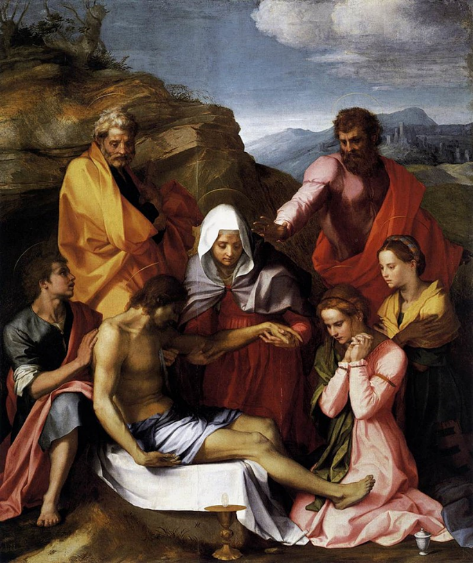 Septième douleur : Jésus est mis au tombeau : En méditant sur ce mystère, contemplons le Cœur Immaculé en tant que notre Refuge.  Et pensons à son Cœur qui est resté ferme, dans cette nuit de la foi pour les apôtres égarés, et cherchons, dans la nuit de la foi que nous vivons aujourd’hui, à nous réfugier dans son Cœur où la vraie Foi, Espérance, et Charité ne pourront jamais s’obscurcir. Considérons comme s’adressant à nous aussi, les paroles que Notre Dame a dites à Lucie à Fatima le 13 juin 1917: « Ne te décourage pas. Je ne t'abandonnerai jamais. Mon Cœur immaculé sera ton refuge et le chemin qui te conduira jusqu'à Dieu. »  Le Père Serafino explique : « Comprenons-nous que nous avons nécessairement besoin d'un refuge, pour trouver un lieu pur dans l'Église où nous pouvons conserver la foi et l'espérance? Où nous ne sommes pas entraînés dans la boue de l'impureté doctrinale et morale? Voici encore le remède de ces séductions: le Cœur Immaculé de Marie… Quelle grâce d'être consacrée au Cœur Immaculé de Marie! C'est la grâce de ne pas tomber dans ces pièges qui sont comme une nourriture savoureuse mais empoisonnée; ces pièges offrent la possibilité pour nous tous de nous voir comme frères et sœurs, d'être tous ensemble, mais sans avoir besoin de rejeter les idoles, de nier les fausses déclarations, les erreurs, de nous convertir à Dieu, l'unique Vérité... Trouver le Cœur de Marie, c'est donc trouver la véritable Église, lieu de pureté de la foi et de la morale. Le lieu de Dieu. » (p. 154-155)  